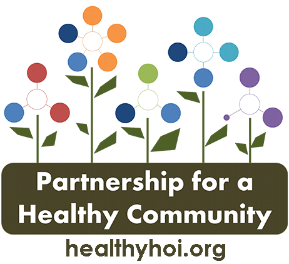 HEAL Team Meeting– 12/14/23MinutesAttendees: Amy Fox, TCHDAmanda Hunt, TCHDKim Litwiller, TCHDRebecca Crumrine, U of I ExtensionShanita Wallace, TCHDMike Brooks, OSF Raquel Herron, RiverplexGabriel Guevara, Tri-County Regional Planning CommissionGuest Speaker: TCRPC - GabrielMiddle of developing active transportation planTaz-Woodford-PeoActive transportation planLooking at ways to make it more equitable for pedestrians, bikes, and transitKick of in May of this year with two guest speaker focused on walkability/bikeability and making transportation more equitableWorkshops on how people use the systemsOpen houses held in each county Peoria, Morton, Germantown HillsWhat are barriers to walking/biking more? Focus groups broken up - focused on public health, education, economic development, and government Hoping to better understand the intersection between transportation and these topics Looking forward Developing an online survey so public can provide input for the plan State of Illinois is also focusing on creating more equitable transportation utilizing a map hope to replicate for our area to have people provide feedbackOpen house will next show a draft of the plan Amy – a lot of moving parts to this active transportation, right? Cities have plans that feed into the tri-county planLots going into this including purchasing land for the sidewalks, height of the curb, etc. Long-term vision but hoping that HEAL can be active participants to help as this moves forwardSafe Routes to schools – also going to be a part of long term Moving forward – HEAL can release to all partners to share the survey with our audiences Open house for draft and public comments – help push out this informationAmy – Planning process is interesting as there is a lot to think aboutGabriel – concept/stigma around public transport as well as money to Amy – are we looking at bus stop placements and seeing how they are placed and if all people areGabriel – had an intern ride every route, notes on user experience, bus stop looks likeMike – ease of travel via car could be a barrier to people ridingBus stops Kim – has there been work around rural areas of Peoria, Tazewell & Woodford counties? Gabriel – county link is available in some rural areas – citylink covers urbanPEAR Transit, We Care/TCRC also can do specialized pick up County Link is available to Greater Peoria area – Peoria County We Care – Tazewell County Washington Township – has their own option Kim was curious as there have been needs arising in Mackinaw area Fulton County brought someone to Tremont for health needs/appointmentInteractive map could maybe include options for public transport Shanita – thanks for coming the time to come visit PFHC Board Announcements – Annual Meeting – Early March – Spalding Center Will go over all the priority areas and how teams are moving forward (share out)Hillary Aggertt will be stepping on as lead for the partnership with Phil Baer to lead the whole boardActively working on starting the assessment again for the Tri-CountySpring/Summer actively doing surveying Board & Hospitals agreed to use MAPP 2.0 process Forces going on in your community Community themes & StrengthsPartnership in and of itself – level of collaborationFall 2025 new priorities will be chosen Hospitals are contracted to this once every 3 three years February 14th due date for slides & written partnership report Articles/pictures in word format HEAL Chair ReportsHealthy Eating/Active Living and fit into two pages – annual report chairs will reach out as needed to team membersSchedule Combo of virtual only and quarterly in-person only March meeting will be annual meeting no HEAL meeting that monthHEAL Team news Mike motion to approve, Amy secondedHEAL Food System PartnersAmy – continuing to work and turn the corner to year 6 Similar cadence to HEAL teamTwo times a year for the full teamBi-monthly for leadership Monthly for individual teams Advocacy Training Feb 7th – how to interact with legislators & how to consider the community Nutrition for early childhood – eatable alphabet150 new kids in Tazewell/WoodfordContinued work in Peoria through CHOINutrition for adultsTeam 1 – Garden grants 22 grants received to be decided on MondayTeam 3 - awarded pantry grants 9 grants awarded 10 were submitted Garden network GIS map – may help us see that CFCI – not doing a year 6 for this next yearNot looking for huge amounts but some money as reach is expanding could be helpful as we continue to grow our work WIC UpdateContinuing resolution went through another month – fruits & vegetables incentive is still active Great addition of fruits & vegetables to family budget through December and January Regional Food Council Has worked to connect people and try to support local groups in applying to many different local food funding opportunities this past yearNext year, new set up with leads over each area of the wheel Meeting bi-monthly beginning in FebruaryIf you are looking to join the conversation you can go online to find a link to the listserv: https://regionalfoodcouncil.org/ or email Rebecca Cottrell rcottrell@peoriacounty.org Need – SDOH Carle Peoria contacted about School Health Advisory Board Discuss community partnerships and address SDOH students are facingLooking for additional partners to join 2nd Wednesday of the month at 3pm at Hult Elizabeth Ayers Rebecca has reached out expressing interest in helping outOther announcements/Needs Senior Movement programsAmanda and Amy trained in fit & strong Good coordination between obesity & HEAL needed Strong People, Living Well Raquel, Rebecca and Dylan Conversations are siloed – maybe need to host a conversation with Obesity and Active Living Also host on agenda a place for Obesity updates and reciprocate for HEAL on Obesity ongoing? Food Pantry Network – HOIRev Thomas updated on the Springboard Kitchen Will be a space that they are using for nutrition/cooking education classes as well as a commissary kitchen for rent by entrepreneurs. Moving things forwardDo we need to have larger strategy meetings around topics? Amy to host one – Shanita and Becca to decide on topic – trial meeting to see how it goesAssessment of HEALWatch for a Microsoft Form to be sent out to the group asking for their feedback on strengths, opportunities and partners needed for our HEAL work. We ask for all partners to fill out as we assess what has gone well and where we can work to create larger impact